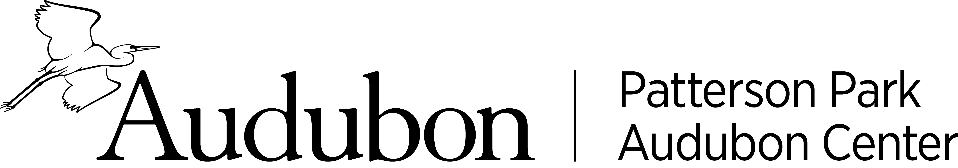 Native Plant Nurseries in the Baltimore AreaThis is just a partial list of nurseries that sell native plants within 30 miles of Southeast Baltimore. Many nurseries have the capacity to ship or deliver plants from any location.Cavano’s Perennials, Inc.6845 Sunshine Ave.Kingsville, MD 21087410-592-8077sales@cavanos.comcavanos.comRetail on Saturdays, April-JuneBilingual staffEarthly Pursuits, Inc.2901 Kuntz Rd.Windsor Mill, MD 21244410-496-2523mail@earthlypursuits.netearthlypersuits.netVisits by appointmentGreen Fields Nursery5424 Falls Rd. TerraceBaltimore, MD 21210410-323-3444 ext. 1greenfieldsnursery.cominfo@greenfieldsnursery.comM-Sat 9-5, Sun hours varyNative plants on requestHerring Run Nursery6131 Hillen Rd.Baltimore, MD 21239844-756-8688nursery@bluewaterbaltimore.orgwww.bluewaterbaltimore.org/herring-run-nurseryRetail dates on websiteOr by appointment W-F 10-1The Perennial Farm12017 Glen Arm Rd.Glen Arm, MD 21057410-592-6106perennialfarm.cominfo@perennialfarm.comRetail on Saturdays 8-4 March-OctoberPinehurst Landscape Company4809 Long Green Rd.Glen Arm, MD 21057410-592-6766 ext. 10410-220-0728 (fax)info@pinehurstlandscape.comwww.pinehurstlandscape.comVisits by appointmentProvidence Center Horticulture370 Shore Acres Rd.Arnold, MD 21012443-766-2212 ext. 432nullrich@providencecenter.comprovidencecenter.com/services/products-and-services/horticultureM-F 8:30-4:30, Saturday 10-2Valley View Farms11035 York Rd.Cockeysville/Hunt Valley MD 21030410-527-0700valleyviewfarms.comCEngel@valleyviewfarms.comSun-Th 8-4, Fri-Sat 8-6Native plants on requestWakefield Valley Nursery1690 Wakefield Valley Rd. New Windsor, MD 21776410-635-2169wakevn@gmail.comwakefieldvalleynursery.comFor retail availability check the garden center hours on websiteViveros de Plantas Nativas en/cerca de BaltimoreEstos son unos ejemplos de los viveros en este area. Todos listados quedan dentro de 30 millas de Baltimore sureste, y algunos quedan en la ciudad misma. Algunos llevan las plantas a su casa, y algunos tienen empleados que hablan español.Cavano’s Perennials, Inc.6845 Sunshine Ave.Kingsville, MD 21087410-592-8077sales@cavanos.comcavanos.comRetail los Sabados, Abril-JunioSe habla español Earthly Pursuits, Inc.2901 Kuntz Rd.Windsor Mill, MD 21244410-496-2523mail@earthlypursuits.netearthlypersuits.netVisitar por citaGreen Fields Nursery5424 Falls Rd. TerraceBaltimore, MD 21210410-323-3444 ext. 1greenfieldsnursery.cominfo@greenfieldsnursery.comLunes-Sabado 9-5Plantas nativas disponibleHerring Run Nursery6131 Hillen Rd.Baltimore, MD 21239844-756-8688nursery@bluewaterbaltimore.orgwww.bluewaterbaltimore.org/herring-run-nurseryFechas de venta en sitio de webO por cita W-F 10-1The Perennial Farm12017 Glen Arm Rd.Glen Arm, MD 21057410-592-6106perennialfarm.cominfo@perennialfarm.comVenta de retail los Sabados 8-4 Marzo-OctubrePinehurst Landscape Company4809 Long Green Rd.Glen Arm, MD 21057410-592-6766 ext. 10410-220-0728 (fax)info@pinehurstlandscape.comwww.pinehurstlandscape.comVisitar por citaProvidence Center Horticulture370 Shore Acres Rd.Arnold, MD 21012443-766-2212 ext. 432nullrich@providencecenter.comprovidencecenter.com/services/products-and-services/horticultureLunes-Viernes 8:30-4:30 Sabados 10-2Valley View Farms11035 York Rd.Cockeysville/Hunt Valley MD 21030410-527-0700valleyviewfarms.comCEngel@valleyviewfarms.comDom-Jueves 8-4, Viernes-Sab 8-6Plantas nativas disponibleWakefield Valley Nursery1690 Wakefield Valley Rd. New Windsor, MD 21776410-635-2169wakevn@gmail.comwakefieldvalleynursery.comRevisa el sitio de web para las horas de venta retail